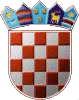 REPUBLIKA HRVATSKA KRAPINSKO-ZAGORSKA ŽUPANIJA      OPĆINA VELIKO TRGOVIŠĆE                OPĆINSKO VIJEĆEKLASA: 021-01/17-01/7UR.BROJ: 2197/05-17-05-01Veliko Trgovišće, 19.06.2017.g.	Na temelju članka 37. Statuta  općine Veliko Trgovišće («Službeni glasnik Krapinsko-zagorske županije» broj:   23/09. i 8/13.)s a z i v a m2. sjednicu Općinskog vijeća općine Veliko Trgovišćedana  30.06.2017.g. (petak) u 19,00 satiu prostorijama općine Veliko Trgovišće, Trg Stjepana  i Franje Tuđmana 2, i predlažem slijedećiD n e v n i      r e d    Prisega člana-ova Općinskog vijeća    Usvajanje zapisnika o radu  konstituirajuće  sjednice   Općinskog vijeća održane  08.06.2017.g.  Odluka o I   dopuni Proračuna općine Veliko Trgovišće  za 2017.g. i Odluka o I dopuni odluke o izvršavanju Proračuna Općine za 2017.g.Odluka o II  dopuni akcijskog plana Strateškog razvojnog programa općine Veliko Trgovišće,Odluka  o   utvrđivanju interesa za nabavu nekretnine i Odluka o kreditnom zaduženju,  Odluka o  dozvoljenom prekoračenju najviše dopuštene razine buke,Odluka o utvrđivanju svojstva nerazvrstane ceste javnog dobra u općoj uporabi,Odluka o utvrđivanju prijedloga za imenovanje direktora trgovačkog društva TRGO KOM d.o.o. Veliko Trgovišće, Odluka o utvrđivanu prijedloga za imenovanje člana Nadzornog odbora Zagorskog vodovoda d.o.o. Zabok,Pitanja i prijedloziMolim da se  ovom pozivu obavezno odazovete, a eventualnu spriječenost  javite prije   održavanja   sjednice ! Pisani materijali za predložene točke dnevnog reda dostavljaju se uz poziv.                                                                                                                        PREDSJEDNIK  							                            OPĆINSKOG VIJEĆA						 		                 Zlatko Žeinski, dipl.oec.     